This week’s Art Challenge – set by Olly (Y3)       A Lion This week Olly has asked for ideas on how to draw a lion…one of my favourites to draw I have to say! Happy drawing everyone!  Miss Callcut and Olly Next week: Cody’s Panda challenge  Please upload to J2E so that I can put them on your class blog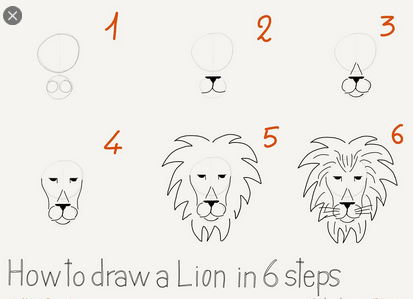 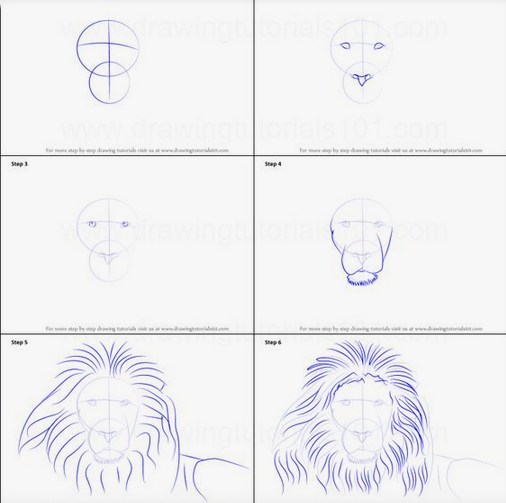 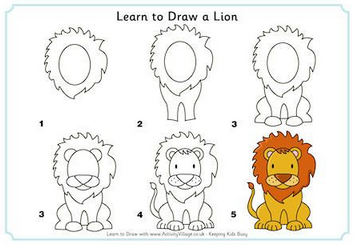 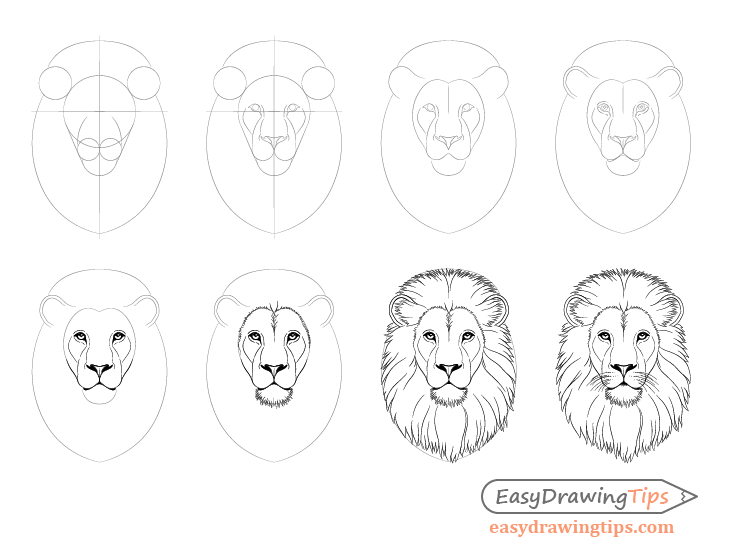 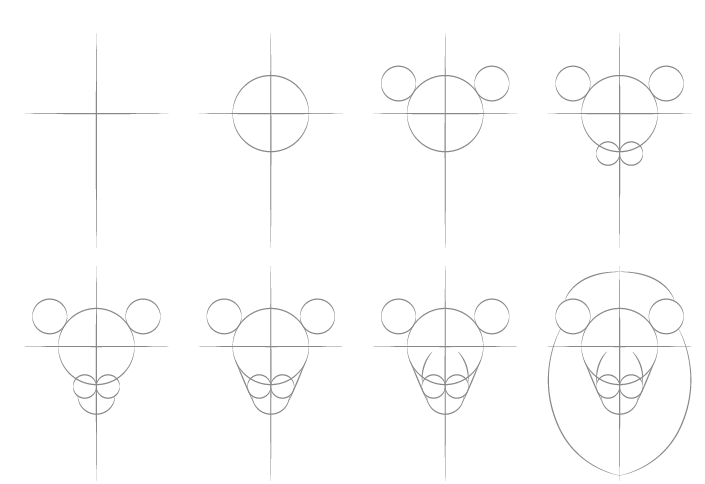 Useful websites: https://www.easydrawingtips.com/how-to-draw-lion-face-head-step-by-step/